Министерство здравоохранения Астраханской областиГБУЗ АО «Центр медицинской профилактики»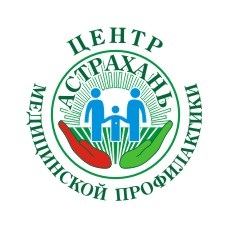 Не убивайте лошадей!!!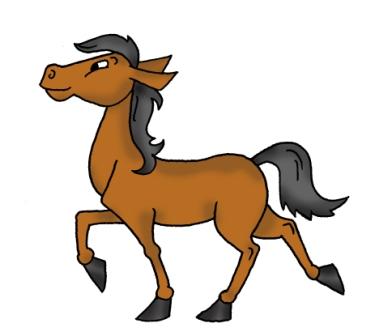 1 капля никотина способна убить лошадьКонечно, лошади не курят . 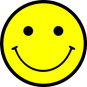 Но если представить, что они могли бы курить, то для получения смертельной дозы никотина лошадь должна была бы выкурить около 1000 сигарет одновременно 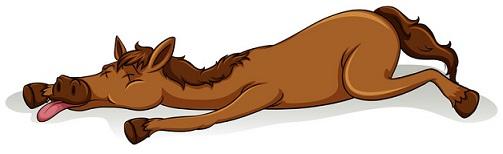 Для взрослого человека смертельная доза – 60 сигарет, для молодых людей 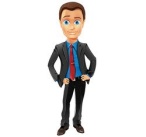 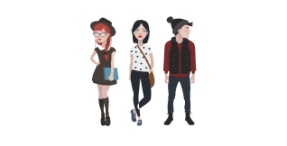  – в два раза меньше. Получается, что от 1 сигареты человек сразу не умирает, а только накапливает болезни, которые обязательно проявятся через несколько лет                  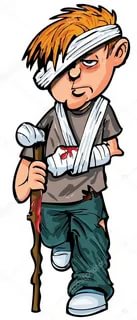 К чему может привести курение?к бесплодию мужскому и женскому (в дальнейшем трудно будет родить детей) к раку легкого (тяжелая одышка, сложно дойти до туалета или компьютера) к слепоте (коменты излишни) 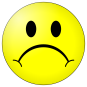  к раку желудка (боль при приеме пищи, питание вводят врачи через специальный зонд)к раку горла (потеря голоса)к ампутации ног (инвалидное кресло) и т.д.Есть только одно средство БЫТЬ ЗДОРОВЫМ – отказаться от курения и других вредных привычек.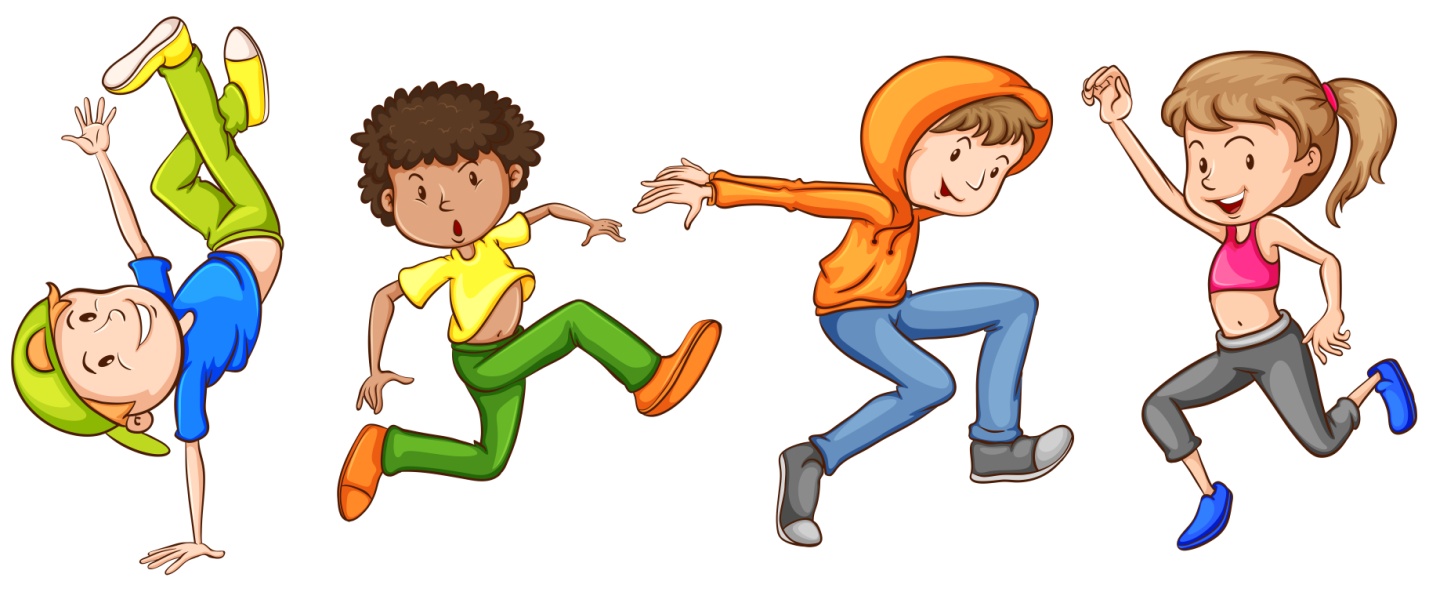 Министерство здравоохранения Астраханской области ГБУЗ АО «Центр медицинской профилактики»414024, г. Астрахань, пл. Свободы/ул. Котовского д. 2/6Тел. (факс) 8(851) 51-24-77, e-mail: kcvlimp_77@mail.ruСАЙТ: гбуз–ао–цмп.рф